Door to Door Holiday List 2023-2024	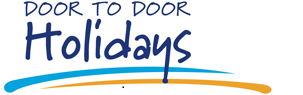 All UK holiday prices include Door to Door Pick up, Full Board in accommodation and the activities listed on this planner.Abroad Holidays offer two options (1) Meet at the Airport or Cruise Terminal or (2) Door to Door pick up with overnight hotel stay.We only operate our holidays in small groups of 4 – 6, we require a minimum of 4 guests for each holiday to go ahead.  “Kelvin and Joanne are both very excited about our holidays for 2023-2024 we have included some old favorites and some new holidays. We hope that you can find a holiday just for you.  Once you have done that leave the rest up to us to ensure that you have a holiday to remember”Best wishes Kelvin Email: Kelvin@doortodoorholidays.co.ukWebsite: www.doortodoorholidays.co.ukPhone: 07974730439We have six places available on each of these holidays, it is important that you register your interest as soon as you are able and book a place with a small deposit to avoid disappointment.Date:Holiday Destination:No. of DaysActivities Included in the price:Holiday Price from:6th – 10th Nov 2023Blackpool Illuminations5Tower Ballroom and CircusMadame Tussauds£169527th – 1st Dec 2023Butlins – Bognor Regis Ocean Hotel5All activities on site£16954th – 8th Dec 20203Centre ParcsWoburn ForestWinterwonderland5Harry Potter Tour£16951st – 13th March 2024Florida13Disney ParksUniversal Combo TicketSwim with Dolphins and Seaworld£659515th – 19th April 2023Centre ParcsWoburn Forest5Harry Potter Studios Tour£174522nd- 26th April 2024Butlins Skegness5Activities on site£159529th – 3rd May 2024Derbyshire5Steam Train Chatworth House£174511th – 19th May 2024Royal CaribbeanAnthem of the SeasNorwegian Cruise8N/AOption 1 £3895Option 2 £427020th - 24th May 2024Warwickshire5Warwick CastleStratford River Cruise£17453rd - 7th June 2024Disneyland Paris53-day Disney Ticket£199510th – 16th June 2024Lake District7Beatrix Potter MuseumWindermere Cruise£199517th – 21st June 2024Cotswold5Highclere Castle – Downton Abbey Didcot Railway£174528th June – 4th July 2024Blackpool Summer Holiday7Blackpool Tower Ballroom and CircusMadame Tussauds£19958th – 12th July 2024Isle of Wight5Osbourne HouseIsle of Wight Zoo£174515th – 21st July 2024Yorkshire Dales7Heartbeat TourNational Railway Musuem£199529th July to 2nd August 2024Great Yarmouth5Model VillageNorfolk Broads Cruise£17455th – 11th August 2024North WalesCastles and Trains7Great Orme TramConwy Castle£199519th – 25th August 2024Bournemouth7Beaulieu Motor MuseumSwanage Railway£19952nd – 10th September 2024Salou8Porta Ventura Park and Ferrari LandOption 1  £2895Option 2 £327014th – 18th October 2024Blackpool Illunimations5Blackpool Tower Ballroom and CircusMadame Tussauds£174521st – 29th October 2024Benidorm8Munda MarTerra NaturaOption 1£2895Option 2£327011th – 15th November 2024Blackpool Tribute Hotel Break5Blackpool Tower Ballroom and CircusMadame Tussauds£174525th – 29th Nov 202Blackpool Tribute Hotel Break 5Blackpool Tower Ballroom and CircusMadame Tussauds£17452nd - 6th December 2024Centre ParcsWoburn ForestWinter Wonderland5Harry Potter Tour£1745